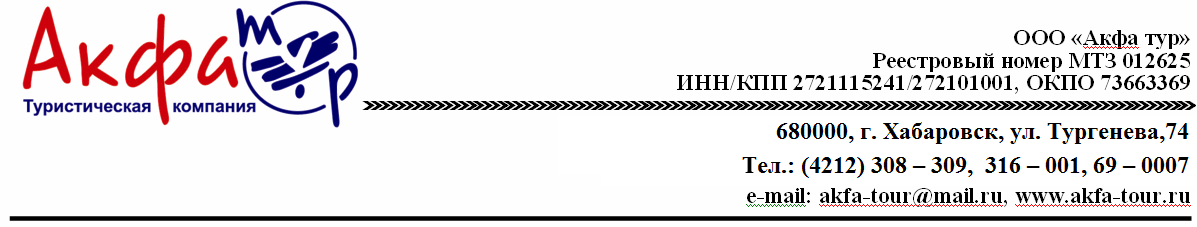 Групповой Эконом  Тур "Новогодние каникулы в Японии ". Январь 20196 дней / 5 ночейЙокогама - Токио03 января 2019 - 08 января 2019Авиаперелет:из Хабаровска - 26500 руб/чел (без багажа),32500руб/чел (с багажом).БЛОК МЕСТиз Владивостока - 28000 руб/чел (без багажа), 34500 руб/чел (с багажом). БЛОК МЕСТ!!!Внимание! Все дополнительные экскурсии заказываются заранее!03.01–ДОПОЛНИТЕЛЬНАЯ ЭКСКУРСИЯ В ТЕМАТИЧЕСКИЙ РЕСТОРАН «НИНДЗЯ» - 9500 руб/чел (при группе от 6 чел)06.01 – ДОПОЛНИТЕЛЬНАЯ ЭКСКУРСИЯ В КАМАКУРУ -  8000руб / чел (при группе от 6 чел)06.01–ДОПОЛНИТЕЛЬНАЯ ЭКСКУРСИЯ ВЕЧЕРНИЙ КРУИЗ "САМУРАЙСКИЙ КОРАБЛЬ"С УЖИНОМ И ШОУ "КАБУКИ" 10000 руб/чел. (при группе от 6 чел.) 07.01 - ДОПОЛНИТЕЛЬНАЯ ЭКСКУРСИЯ В TOKYO DISNEY SEA / DISNEYLAND 9000  руб/чел. (при группе от 6 чел.)Отель для данного тура “ToyokoInnTokyoShinagawa-ekiKonan-guchiTennozu” три звезды ***В стоимость группового тура  "Новогодние каникулы в Японии" включено:- проживание в отеле «ToyokoInnTokyoShinagawa-ekiKonan-guchiTennozu» 3*,  в двухместных или одноместных номерах с завтраком;- День 1 – трансфер в отель с русскоговорящим гидом на скоростном поезде NaritaExpress;- День 6 – трансфер в аэропорт с русскоговорящим гидом на скоростном поезде NaritaExpress;- 2 экскурсионных дня с гидом на общественном  транспорте;- 2 обеда во время экскурсий;- входные билеты по экскурсионной программе;- страховка;- виза.Дополнительно оплачивается:- Авиабилеты: Хабаровск-Токио-Хабаровск 26 500 руб/чел (без багажа), 32 500 руб/чел (с багажом). БЛОК МЕСТВладивосток-Токио-Владивосток 28 000 руб/чел (без багажа), 34 500 руб/чел (с багажом). БЛОК МЕСТ- дополнительные услуги и экскурсии, не включенные в программу.Проживание в ДВ номере/с чел.Проживание в ОДН номере/с чел.Ребенок до 12-ти лет на доп.кроватиРебенок до 12-ти лет без доп.кровати59 900 руб.67 900 руб.54 900 руб.49 900 руб.ДЕНЬ 1Хабаровск//Владивосток - Токио03.01Вылет из Хабаровска//Владивостока в Токио. Прибытие в Токио, встреча с гидом. Переезд в отель на скоростном поезде NaritaExpress.Гид  13:00-18:00.ДОПОЛНИТЕЛЬНАЯ ВЕЧЕРНЯЯ ЭКСКУРСИЯ В ТЕМАТИЧЕСКИЙ РЕСТОРАН «НИНДЗЯ».  Стоимость  9500 руб/чел. (при группе от 6 чел.)Загадочная атмосфера ресторана окутывает вас полумраком сразу же после входа. Появившийся из ниоткуда, официант-ниндзя проведет Вас по лабиринтам своего дома. Потайные двери, откидные мостики и многое другое ждет Вас здесь.Гид 18:00-22:00, общественный транспорт.ДЕНЬ 2Йокогама04.01Экскурсия в город Йокогама на общественном транспорте включает в себя посещение: Башни Лендмарк Тауэр, порта будущего «МинатоМирай», корабля-музея Хикаву-Мару, а также Вы совершите морскую прогулку по Токийскому заливу с потрясающими видами на город Йокогама.(Завтрак, обед). Гид 09:30 – 17:30.ДЕНЬ 3Токио05.01Экскурсия по Токио на общественном транспорте включает в себя посещение: древнейшего района Асакуса, храма Асакуса Канон, Торговой улочки Накамисе-Дори, Императорского дворца, а также Телебашни Скай Три.(Завтрак, обед). Гид 09:30-17:30.ДЕНЬ 4Токио06.01 Свободный  день. (Завтрак в отеле).**Возможны экскурсии за дополнительную плату.ДОПОЛНИТЕЛЬНАЯ ЭКСКУРСИЯ В ДРЕВНЕЙШИЙ ГОРОД КАМАКУРА. Стоимость 8 000 руб/чел. (при группе от 6 чел.)Экскурсия в город Камакура на общественном транспорте  включает в себя посещение: статуи Дайбуцу - Великого Будды, храма ЦуругаокаХатимангу, Храм Хаседера, сувенирной улицы, а также "Бамбукового" храма Хококудзи с дегустацией чая матча.*** Обед оплачивается на месте за наличные.Гид 09:30-17:30 ч, общественный транспорт.ДОПОЛНИТЕЛЬНАЯ ЭКСКУРСИЯ ВЕЧЕРНИЙ КРУИЗ "САМУРАЙСКИЙ КОРАБЛЬ"С УЖИНОМ. Стоимость 10 000 руб/чел. (при группе от 6 чел.)Вечерний Токио — это удивительное зрелище. Город выглядит совершенно иначе, когда смотришь на него с воды. Это хорошая возможность увидеть Токио с нового ракурса и полюбить его еще сильнее. Вы совершите незабываемый круиз на исторической копии прогулочной лодки феодалов эпохи Эдо, где гости сидят на татами и наслаждаются пейзажами за окном. Кроме того, Вы увидите традиционное шоу театра кабуки. Красочное представление  подарит вам наилучшие впечатления о богатстве и уникальности японской культуры. После шоу Вы сможете сфотографироваться с артистами театра. В экскурсию включен легкий ужин на борту корабля (шведский стол).  Включено: русскоговорящий гид,  транспортные расходы, круиз, ужин.            Гид 18:00-22:00, общественный транспорт.ДЕНЬ 5Токио07.01Свободный  день. (Завтрак в отеле).**Возможны экскурсии за дополнительную плату. ДОПОЛНИТЕЛЬНАЯ ЭКСКУРСИЯ В TOKYO DISNEY SEA / DISNEYLAND. Стоимость 9 000  руб/чел. (при группе от 6 чел.)Громадный парк развлечений с множеством захватывающих аттракционов никого не оставит равнодушным. Здесь можно провести всего один день, а впечатлений запастись на целый год. Включено: проезд на общественном транспорте отель-парк, входные билеты, сопровождение гидом до парка. Парк для посещения выбирается заранее по желанию туриста.Гид 08:00-10:00, общественный транспорт. ДЕНЬ 6Токио – Хабаровск//Владивосток08.01Выписка из Отеля. Встреча с гидом, переезд в аэропорт на скоростном поезде NaritaExpress. Вылет в Хабаровск//Владивосток. (Завтрак) Гид 09:00-13:00